REGULAMIN  KONKURSU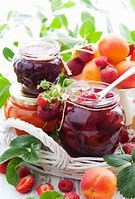 „ OGRODOWE PYSZNOŚCI W SŁOIKU”Patronat:
Prezydent Miasta LubinaOrganizatorzy:
Stowarzyszenie Seniorów „Trzeci Wiek”
MOPS – Dom Dziennego Pobytu „Senior” Zapraszamy reprezentantów lubińskich ogródków działkowychdo konkursu „Ogrodowe pyszności w słoiku”, który odbędzie się 
                                    w  kategoriach:I – Owocowy raj - mus, dżem, powidła, konfitura itp.II – Warzywne rozmaitości – sałatki, warzywa konserwowe, kiszone, itp. Warunkiem uczestnictwa w konkursie jest dostarczenie karty zgłoszenia  do dnia 10 września br. na adres: 
                    MOPS -  Dom Dziennego Pobytu „Senior”
                               ul. Sienkiewicza 3
                                59 – 300 Lubinlub pocztą elektroniczną: senior@mops.lubin.plPrzygotowany własnoręcznie, opisany  produkt konkursowy, należy dostarczyć w dn. 16 września br. ( niedziela ) na stoisko konkursowe, umiejscowione w Lubińskim Rynku w godz. 13.30 - 14.00Rozstrzygnięcie konkursu nastąpi podczas uroczystości „Święta chleba” w dniu 16 września 2018, godz. 16.00Oceny produktu dokona powołane przez organizatorów Jury.Kryteria  decyzji :- walory smakowe,- doznania wizualne (prezentacja).Na zwycięzców czekają nagrody rzeczowe.„ OGRODOWE PYSZNOŚCI W SŁOIKU”KARTA ZGŁOSZENIAImię i nazwisko……………………………………………………….Dane kontaktowe -  nr telefonu ……………………………………………………..Rodzaj produktuI kategoria…………………………………………………………….II kategoria……………………………………………………………Reprezentowana jednostka, ogród działkowy…………………………………………………………………………OświadczenieWyrażam zgodę / nie wyrażam zgody (niewłaściwe skreślić) na przechowywanie  i przetwarzanie moich danych osobowych do celów konkursu „Ogrodowe pyszności w słoiku”.Data .................. Podpis ..............................................